Reporting Site Communications FormPlease use this form to enter all survey text content for the reporting site, including user invite and action plan reminder.Examples of best practice communications can be found in the Appendix. Thank you for allowing Perceptyx to be your partner in this important process. Table of ContentsReporting Communication Form	1Table of Contents	2Reporting Communication Text Content	3User Invite	3Action Plan Reminder	4Appendix	5User Invite – Sample #1	6User Invite – Sample #2	7User Invite – Sample #3	8User Invite – Sample #4	9Action Plan Reminder – Sample #1	10Reporting Site CommunicationsUser Invite Senders EmailReply-to EmailEmail Subject LineEmail BodyAction Planning Reminder EmailSenders EmailReply-to EmailEmail Subject LineAppendixUser Invite Example #1Senders EmailReply-to EmailEmail Subject LineEmail BodyUser Invite Example #2Senders EmailReply-to EmailEmail Subject LineEmail BodyUser Invite Example #3Senders EmailReply-to EmailEmail Subject LineEmail BodyUser Invite Example #3Senders EmailReply-to EmailEmail Subject LineEmail BodyStandard Action Planning Reminder EmailSenders EmailReply-to EmailEmail Subject LineEmail Body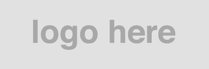 